Pontchâteau. L’école Saint-Joseph s’ouvre au reste du mondeL’école Saint-Joseph a obtenu deux gratifications pour son engagement et son parcours innovant vers l’international.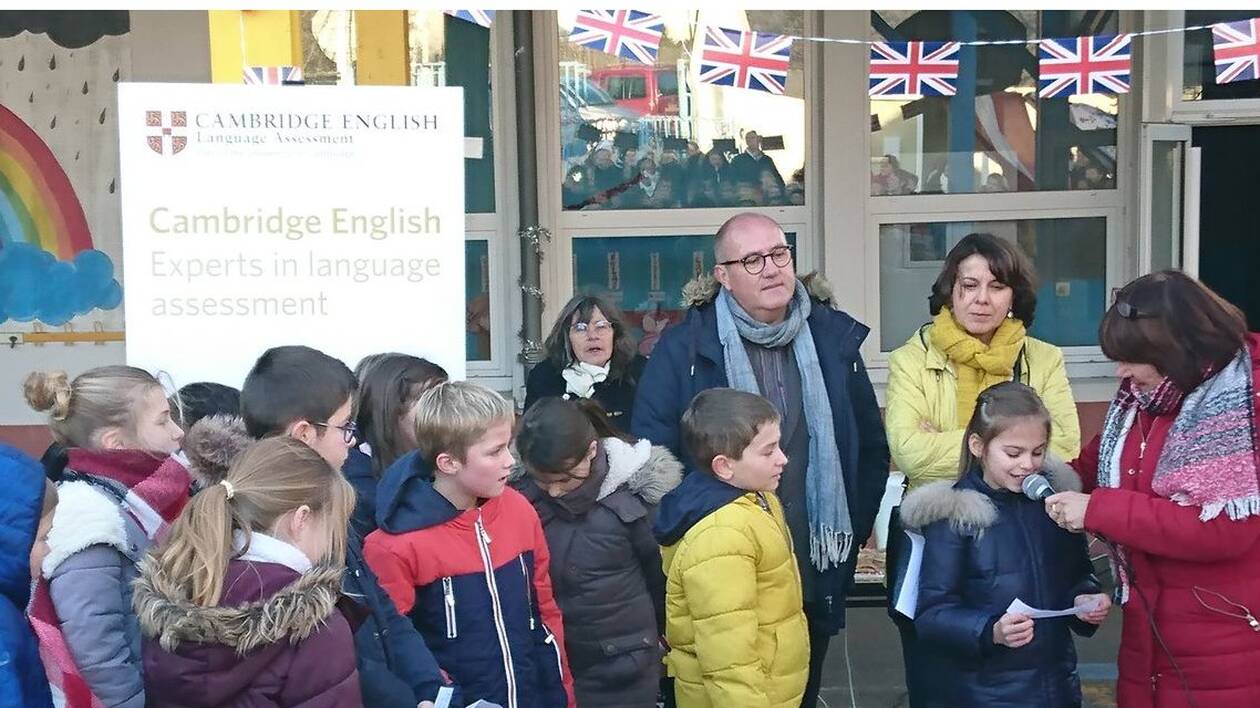 Des élèves ont présenté ce qu’ils font au cours de l’année en langue anglaise. La certification Cambridge est reconnue et très demandée dans le milieu professionnel. | OUEST-FRANCE Ouest-France Publié le 06/12/2019 à 05h41 Mardi, l’école Saint-Joseph a reçu deux labels. Celui à l’international de l’enseignement catholique et Celui nommé Eeuroscol du ministère de l’Education nationale.« Les plaques seront fixées sur les murs et un morceau de ce ruban sera remis à chaque classe, explique Brigitte Fouassier, directrice. Pour cette cérémonie les élèves ont préparé des chants internationaux et même une danse de Lettonie ».Séjours à l’étrangerDanielle Cornet, maire, a félicité l’équipe enseignante et les enfants.« En deux ans, L’école s’est vue décerner la meilleure note du département soit 19,35/20, a rappelé Dominique Beloeuil (direction de l’enseignement catholique). Tous les enseignants, sans exception et les élèves sont engagés dans ce parcours. L’apprentissage des langues, le bain linguistique est une réalité dès la maternelle et les mobilités favorisées. Le personnel est parti en mobilité linguistique aux vacances de Toussaint et les élèves de CM1 vivront une mobilité en Irlande au printemps 2020 ».Le label Euroscol de l’éducation nationale délivré en juillet par le recteur d’académie a été attribué à seulement quatre écoles primaires (publique et privée confondues) de l’académie de Nantes.Ces labels sont vécus à Saint-Joseph comme un véritable défi éducatif ; comme un élan nouveau donné à l’école.L’ouverture internationale est l’axe central du projet d’école. Cette volonté d’ouverture internationale se décline dans toutes ses dimensions : éducative, pédagogique, solidaire et spirituelle.Cette cérémonie a été l’occasion de décerner une première certification Cambridge (en anglais) à 8 anciens élèves de CM2 aujourd’hui en 6e.Mme Belliot de l’université Cambridge-Assesments s’était déplacée tout spécialement pour décerner ce starter à ces élèves méritants.